The American Arachnological Society is pleased to announce the 2022 student travel grants for students interested in attending the 2017 American Arachnological Society Conference to be held in Davis, California, June 26-30, 2022. Awards of up to $1,000 will be considered for undergraduate or graduate students who will be presenting authors on a poster or oral presentation at the meeting but who have limited (or no) funding to support travel to the meeting. Submission Guidelines: All applicants must be members of AAS at the time the application is submitted. Any prospective applicant that cannot afford the student membership fee should contact the AAS membership secretary, Dr. Brian Patrick, as soon as possible so that a membership sponsor can be arranged as appropriate. Funding priority will be given to individuals with a demonstrated financial need that cannot be met by other sources (e.g., advisor, department, or university), and based on the following criteria for ranking applications: quality of abstract, evidence of financial need, articulation of personal benefits of attending the conference, and strength of support letter. Applicants from developing nations will be given special consideration. Only complete applications will be considered and complete applications will include: Verified student membership in the society. Membership dues should be submitted no later than the grant submission deadline to ensure that membership is current at the time the grant application is submitted. A complete application form (see below)A letter of support from the students’ advisor or mentor received by the application deadline (this person does not need to be a member of the society). The letter of support should be limited to 200 words, and should state what funding is available to you (the applicant) for traveling to the conference.To apply, please send an electronic version of the application below, and the required letter of support to Dr. Kasey Fowler-Finn at kasey.fowlerfinn@slu.edu, no later than May 23, 2022. Emails MUST have the subject as: AAS Travel Grant – [applicant’s last name].Please note that the AAS cannot (by law) provide travel funds for individuals who reside in US embargoed countries, such as Cuba, Iran, or North Korea. Application Form:Name: Preferred email address:Institution (if applicable): Advisor/mentor name and email (if applicable):Nationality of applicant:Degree sought and expected date of completion: Title of presentation: Authors (to be eligible, the applicant must be first and presenting author): Abstract (no more than 200 words):Type of presentation (Poster or Oral Presentation):Do you wish to participate in the student competition (Yes or No)? Before answering yes, please read the competition rules and criteria.Describe how you will benefit from attending this meeting:Budget: Please include detailed travel costs. Budget justification and statement of financial need. Indicate below any other travel funds that are available to you, including potential funding from advisors, department, university or other sources. Will you be applying for the funding or is some amount of funding guaranteed? Below the table, provide a clear statement of financial need including whether or not funding from the society will determine whether or not you will be able to attend and present.Support Letter: Each complete application must have an email to the chair of the committee (kasey.fowlerfinn@slu.edu) from the student’s mentor/advisor confirming financial need and whether additional funding will be available either from the applicant’s advisor or from other sources. If the applicant does not have an advisor, please notify the travel award committee via an email to the chair.Student Travel Grant for the 2022 AAS Conference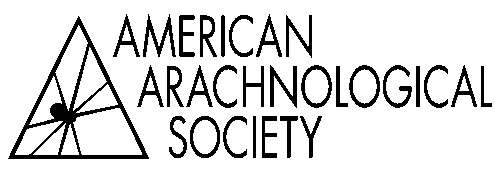 Student Travel Grant for the 2022 AAS ConferenceItemEstimated Cost (in US $)CommentsTransportation (including airfare, rental car, etc.)LodgingMealsOther expenses as appropriateTotal Request:SourceAmount (in US $)“Applied for” or “guaranteed”?